VIII Międzynarodowa Konferencja„Nauki społeczne i techniczne – zakres współpracy na rzecz perspektyw rozwoju Przemysłu 4.0.”Gliwice, 28 września 2018 rokuORGANIZATORZY: Politechnika Śląska w GliwicachKolegium Nauk Społecznych i Filologii Obcych Wydział Mechaniczny TechnologicznyCentrum Innowacji i Transferu TechnologiiWSPÓŁORGANIZATORZY: Urząd Marszałkowski Województwa Śląskiego, Referat Zarządzania i AnalizWojewódzki Urząd Pracy w Katowicach, Wydział ds. Rynku PracyAkademia Wychowania Fizycznego w Katowicach, Katedra Bezpieczeństwa PowszechnegoUniwersytet Ekonomiczny w Katowicach, Wydział Ekonomii, Katedra Zarządzania Publicznego i Nauk SpołecznychUniwersytet Śląski, Instytut Psychologii, Katedra Psychologii Pracy i OrganizacjiZapraszamy reprezentantów wszystkich dyscyplin, wchodzących w skład nauk społecznych, humanistycznych, technicznych, medycznych, ekonomicznych - przedstawicieli nauki i praktyki do wspólnego przedsięwzięcia określającego stan faktyczny i perspektywy rozwoju przemysłu 4.0. w Polsce i za granicą.Celem każdej z organizowanych konferencji z tej serii, jest stworzenie możliwości prezentacji rezultatów badań, nawiązania interdyscyplinarnej współpracy naukowej, wymiana myśli badaczy zainteresowanych zachodzącymi we współczesnym świecie zmianami społecznymi i technologicznymi. Integrowanie środowiska akademickiego, systemowość wypracowanych rozwiązań oraz interdyscyplinarność zagadnień uważamy za jedyny, dobry kierunek dla rozwoju nauki.Serdecznie zapraszamy do spotkania i wspólnej refleksji!dr hab. inż. Anna Timofiejczuk, prof. Pol. Śl.			dr hab. Małgorzata Dobrowolska, prof. Pol. Śl. 
INFORMACJE DODATKOWE:Miejsce konferencji:Centrum Innowacji i Transferu TechnologiiUl. Banacha 7 w GliwicachPUBLIKACJE:Przewidywana forma upowszechnienia artykułów naukowych:Zarządzanie Zasobami Ludzkimi (Lista B, 13 pkt., poz. 2490)Międzynarodowe Studia Humanistyczne. Społeczeństwo i Edukacja (Lista B, 7 pkt., poz. 2062)Europejskie Studia Społeczno-Humanistyczne Prosopon (Lista B, 6 pkt., poz. 1754)Międzynarodowe Studia Społeczno-Humanistyczne Humanum (Lista B, 7 pkt., poz. 1401)Komunikacja Publiczna (kwartalnik nieparametryzowany)Diagnostyka (dla wybranych artykułów wyłącznie z obszarów nauk technicznych, Lista B, 11 pkt., ISSN 1641-6414)Artykuły powinny zostać przesłane do 30.09.2018 roku, przygotowane zgodnie z wymogami edytorskimi 
w/w czasopism. Szczegółowe wymagania edytorskie zostaną przesłane po akceptacji zgłoszenia konferencyjnego.Wysokość opłaty konferencyjnej (wyłącznie za czynne uczestnictwo tj. wygłoszenie referatu wraz z publikacją artykułu w czasopiśmie) ponoszonej przez uczestników: 590 PLN/150 EURO. Opłatę należy uiścić do 30.06.2018.Opłata za bierny udział: 0 zł.Wpłaty prosimy dokonać na konto: 60 1050 1230 1000 0002 0211 3056ING BANK ŚLĄSKI S.A. ODDZIAL W Gliwicach Opis wpłaty: „Nauki społeczne i techniczne 8, nazwisko i imię uczestnika”Faktura zostanie wystawiona na podmiot dokonujący przelewu. REJESTRACJA:Zgłoszenia przyjmowane są do dnia 30.06.2018 r. poprzez wypełnienie i odesłanie na adres: konferencjazppio@us.edu.pl  formularza zgłoszeniowego.KONTAKT:Wszelkie pytania prosimy kierować do: konferencjazppio@us.edu.pldr Marta Stasiła-Sieradzkamgr Jagoda Sikoramgr Michał Naczyńskimgr Janusz SiwiorekSerdecznie zapraszamy!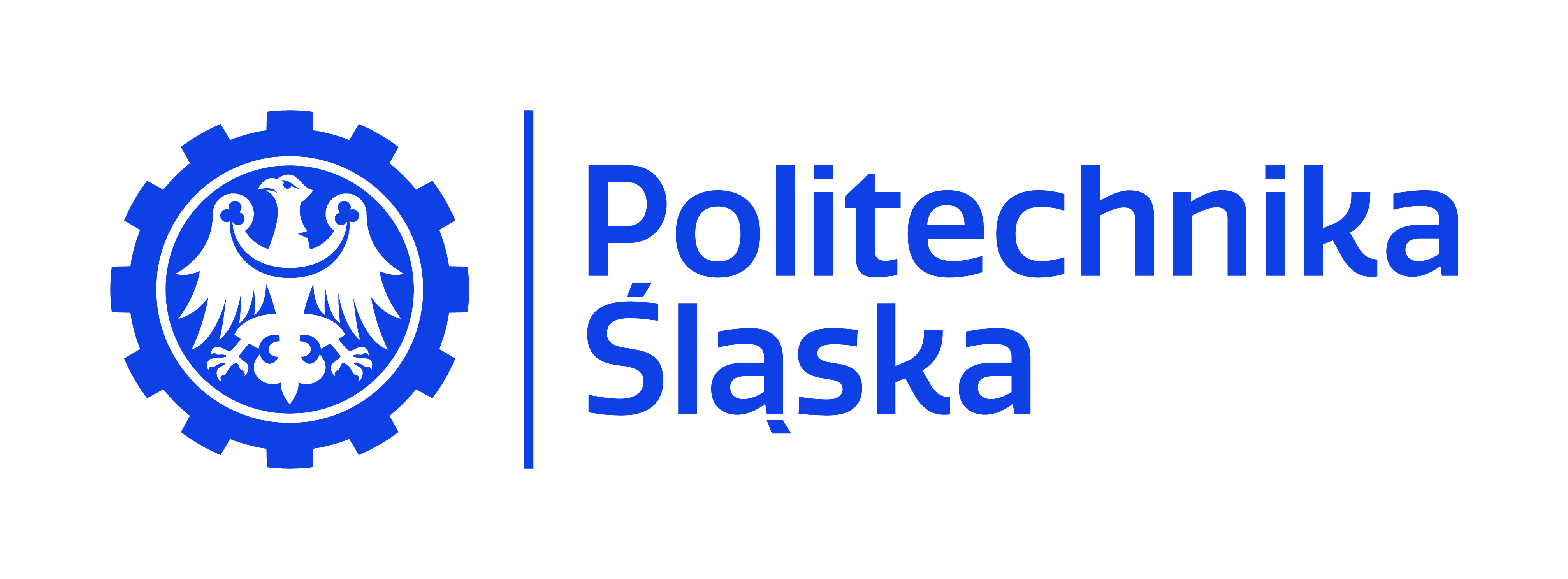 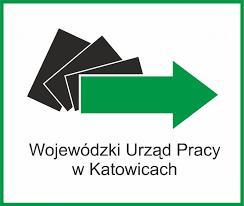 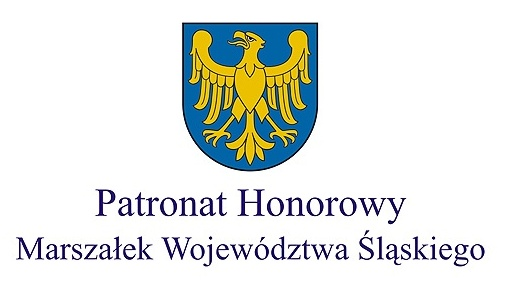 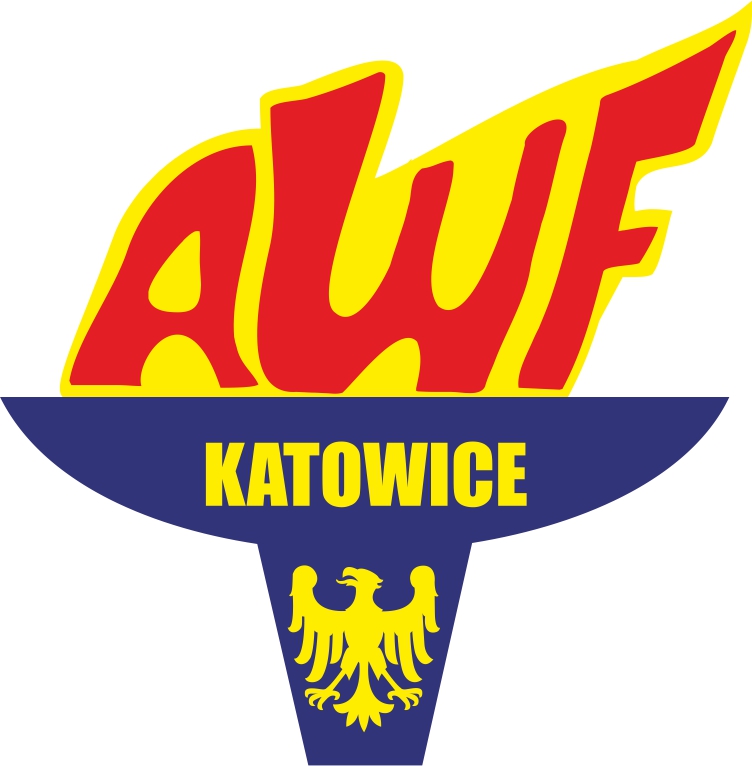 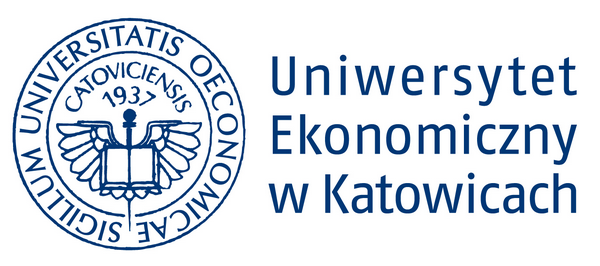 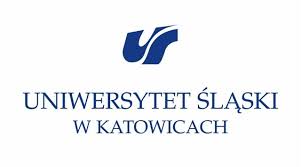 